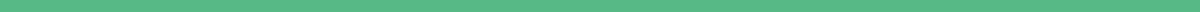 Indian Teacher Resume Format[Your Name]
[Your Address]
[City, State, Pin Code]
Email: [Your Email Address]
Mobile: [Your Phone Number]ObjectiveDedicated and passionate teacher with over [X] years of experience in the Indian education sector, seeking to leverage comprehensive teaching skills, subject matter expertise, and a commitment to fostering student development at [School/College Name]. Aiming to create an inclusive and engaging learning environment that nurtures curiosity and academic excellence.Educational QualificationsMaster of Education (M.Ed.) in [Specialization]
[University Name], [City], [Year of Passing]Bachelor of Education (B.Ed.) in [Specialization]
[College Name], [City], [Year of Passing]Bachelor of Arts/Science in [Subject]
[College Name], [City], [Year of Passing]Teaching ExperienceSenior Teacher
[School Name], [City, State]
[Month, Year] – PresentDelivered comprehensive lessons in [Subject] to students of classes [X] to [X], consistently improving student performance by [X]%.Initiated and implemented innovative teaching methodologies, including digital learning tools and interactive activities.Played a key role in curriculum development and revision as per the latest CBSE/State Board guidelines.Assistant Teacher
[School Name], [City, State]
[Month, Year] – [Month, Year]Assisted in planning and executing lesson plans in alignment with the school's educational standards.Contributed to the organization of school events, including annual functions, sports meets, and science exhibitions.Provided personalized attention to students requiring additional support, enhancing their understanding of complex concepts.SkillsProficient in [Subject] curriculum and teaching methodologies.Skilled in the use of technology in the classroom (Smart Boards, Educational Software).Effective classroom management and student engagement.Strong communication and interpersonal skills.Proficiency in [Languages Spoken].Experience in organizing extracurricular activities and workshops.CertificationsCTET (Central Teacher Eligibility Test), conducted by CBSE, [Year of Passing].[Any other relevant certifications].Professional DevelopmentParticipated in [Workshop/Seminar Name], focusing on [Topic], [Year].Attended [Number] days training on [Training Topic] organized by [Organizer Name], [Year].AchievementsAwarded [Award Name] for [Reason], [Year].Led the student team to win [Competition Name] at [Event], [Year].Personal DetailsFather’s/Husband’s Name: [Name]DOB: [Date of Birth]Languages Known: [Languages]Hobbies: [Hobbies]ReferencesAvailable upon request.